VSTUPNÍ ČÁSTNázev komplexní úlohy/projektuPasivní odporyKód úlohy23-u-4/AB88Využitelnost komplexní úlohyKategorie dosaženého vzděláníM (EQF úroveň 4)Skupiny oborů23 - Strojírenství a strojírenská výrobaVazba na vzdělávací modul(y)StatikaŠkolaVyšší odborná škola a Stř.průmysl.škola, Gen. Krátkého, ŠumperkKlíčové kompetenceKompetence k učení, Kompetence k řešení problémů, Matematické kompetence, Digitální kompetenceDatum vytvoření28. 05. 2019 13:39Délka/časová náročnost - Odborné vzdělávání8Délka/časová náročnost - Všeobecné vzděláváníPoznámka k délce úlohyRočník(y)3. ročníkŘešení úlohyindividuálníCharakteristika/anotaceKomplexní úloha Pasivní tření se skládá ze tří částí. Část první je teoretická, kdy se žák seznámí s čepovým třením jako jedním z pasivních odporů a pochopí jeho vznik a účinky. Část druhá a třetí je praktická. Ve druhé části žáky využívá své kompetence z předmětu Statika a početními a grafickými metodami řeší vazebné reakce v místě uložení, tedy v místě hřídelových čepů. Část třetí je určena pro samotný výpočet čepového tření a shrnutí výsledků.JÁDRO ÚLOHYOčekávané výsledky učeníŽák:používá přehled o typech pasivních odporůvysvětlí jednotlivé pasivní odpory a vypočítá (početně, popř. graficky)určí vazebné reakce nosníku na dvou podporách (početně i grafiky)vypočítá hodnoty čepového tření a zná jeho důsledkySpecifikace hlavních učebních činností žáků/aktivit projektu vč. doporučeného časového rozvrhuŽák má za úkol pro zadanou hřídel vypočítat hodnoty čepového tření v uložení. Různými způsoby zjistit velikost vazebných reakcí a následně tyto vazebné reakce správně použít pro další výpočet čepového třeníČasový harmonogram:Teoretická příprava – 2 hodinyPraktická část – 6 hodinMetodická doporučeníŽák pod vedením učitele se seznámí s pasivními odpory. Následně v praktické části počítá čepové tření v uložení hybné hřídele. Vazebné reakce je vhodné řešit početní i grafickou metodou, přičemž ke grafickému řešení lze použít vhodný software. Učitel pracuje výhradně jako poradce v obtížích. Úlohu je vhodné řešit i v projektových týmech s různými zadáními.Způsob realizaceKomplexní úloha je realizována v teoretické učebně. Třída, na tuto komplexní úlohu, nemusí být dělena. Je vhodné pracovat ve dvojicích, každá dvojice má své vlastní zadání.PomůckyPracovní list, rýsovací potřeby, kalkulačka.VÝSTUPNÍ ČÁSTPopis a kvantifikace všech plánovaných výstupůvyřešení vazebných reakcí početněvyřešení vazebných reakcí grafickyvýpočet čepových tření v uloženítvorba výpočtové zprávy Kritéria hodnocenísprávnost výpočtusprávnost grafického řešenísprávnost výpočtu čepového třenísprávnost a přehlednost výpočtové zprávyDoporučená literaturaHOFÍREK, Mojmír, Mechanika – Statika, Fragment, PrahaLEINVEBER, Jan; VÁVRA, Pavel: Strojnické tabulky. ALBRA. ISNB 978-80-7361-111-8PoznámkyDoporučené rozvržení hodin:teoretické vyučování: 2 hodinypraktické vyučování: 6 hodinObsahové upřesněníOV RVP - Odborné vzdělávání ve vztahu k RVPPřílohyPasivni-odpory.pptxPracovni-list-1-pasivni-odpory.docxPracovni-list-2-vypocet-cepoveho-treni.docxPriklad-reseni-statika.pdfMateriál vznikl v rámci projektu Modernizace odborného vzdělávání (MOV), který byl spolufinancován z Evropských strukturálních a investičních fondů a jehož realizaci zajišťoval Národní pedagogický institut České republiky. Autorem materiálu a všech jeho částí, není-li uvedeno jinak, je Martin Tomášek. Creative Commons CC BY SA 4.0 – Uveďte původ – Zachovejte licenci 4.0 Mezinárodní.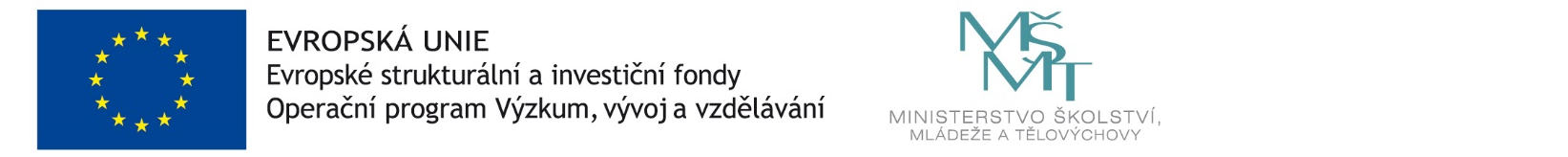 